Restrukturierung der Glan im Stadtgebiet von Salzburg 3. Abschnitt („Rauchmühle“)Projektleitung: Ulrike Berninger, in Kooperation mit dem Magistrat der Stadt Salzburg (Achim Ehrenbrandtner), Mag. Stefan Brameshuber (Limag), Masterstudent Andreas Fellner.Beginn der Baumaßnahmen: Jänner 2016Im Zuge der Umsetzung der EU-Wasserrahmenrichtlinie bzw. des Nationalen Gewässerbewirtschaftungsplanes des Bundes wird in der Stadt Salzburg ein weiterer Flussabschnitt der Glan restrukturiert. Das Restrukturierungsprojekt "Glan - Rauchmühle" umfasst die Aufweitung des bestehenden Trapezprofiles sowie die Wiederherstellung der Fischdurchgängigkeit des Mühlbaches. Dabei werden durch Einbringung von Strukturelementen (z.B. Wurzelstöcke) neue Strukturen im Gewässerbett geschaffen und eine heterogene Zusammensetzung der Sohle bewirkt. Daraus ergeben sich sehr positiven Auswirkungen für Fische und Makrozoobenthos sowie die Steigerung des Naherholungswertes und eine Aufwertung des Stadtbildes.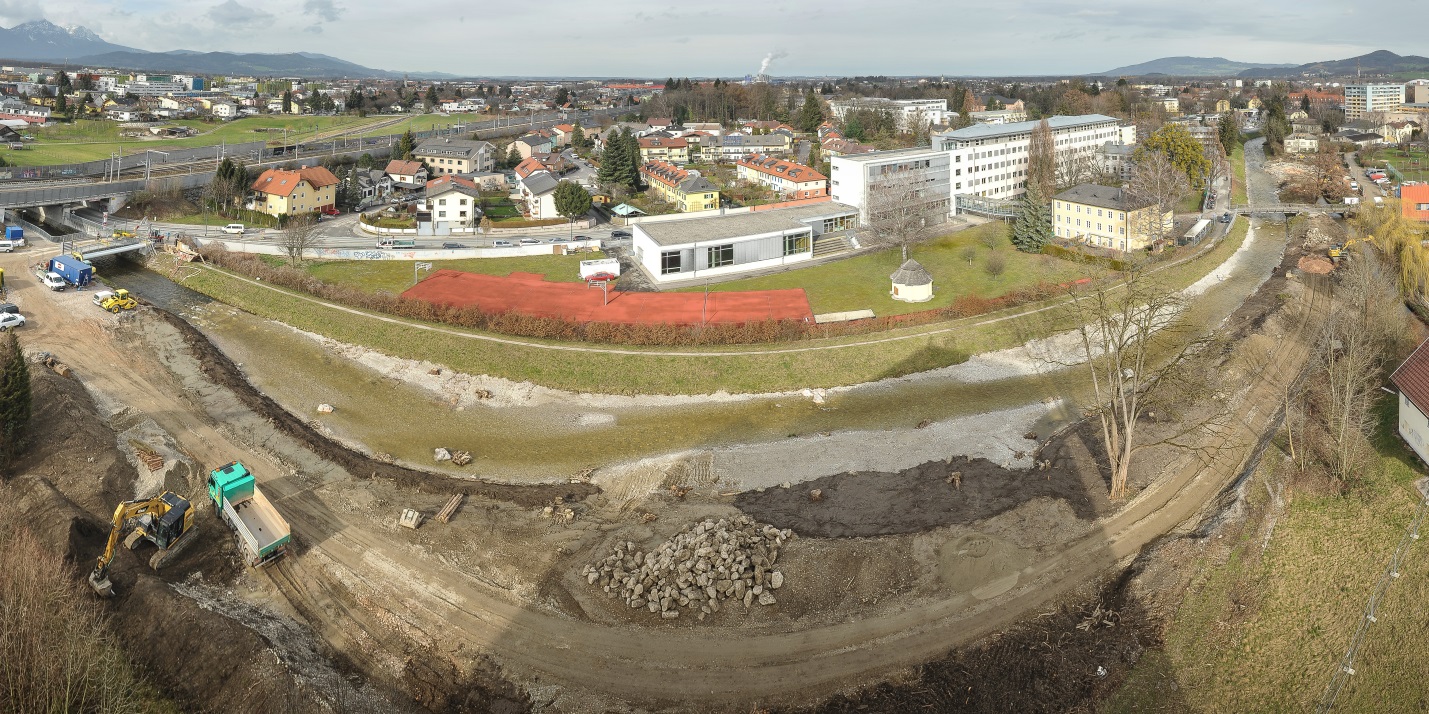 